CDL112 (R2003-10)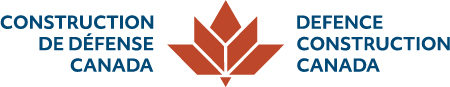 QUITTANCE FINALE DE TOUTE RÉCLAMATION EN VERTU D’UN CONTRAT DE CONSTRUCTIONEn ce qui concerne le projet  noEn ce qui concerne le projet  noet le contrat noen date du     /    /     (aaaa/mm/jj)     /    /     (aaaa/mm/jj)entre Construction de Défense (1951) Limitéeentre Construction de Défense (1951) Limitéeet                            Nom de l’entrepreneur                            Nom de l’entrepreneur                            Nom de l’entrepreneur                            Nom de l’entrepreneur                            Nom de l’entrepreneurpourEntrepreneurEntrepreneurEntrepreneurEntrepreneurnous convenons d’accepter, par les présentes,nous convenons d’accepter, par les présentes,nous convenons d’accepter, par les présentes,nous convenons d’accepter, par les présentes,nous convenons d’accepter, par les présentes,nous convenons d’accepter, par les présentes,nous convenons d’accepter, par les présentes,a)  le paiement dea)  le paiement de$, qui comprend les paiements effectués jusqu’à ce$, qui comprend les paiements effectués jusqu’à ce$, qui comprend les paiements effectués jusqu’à ceValeur courante du contratValeur courante du contratValeur courante du contratValeur courante du contratjour, les paiements maintenant dûs et les montants de retenue gardés en vertu de l’article MP4 des Modalités de paiement «B», etjour, les paiements maintenant dûs et les montants de retenue gardés en vertu de l’article MP4 des Modalités de paiement «B», etjour, les paiements maintenant dûs et les montants de retenue gardés en vertu de l’article MP4 des Modalités de paiement «B», etjour, les paiements maintenant dûs et les montants de retenue gardés en vertu de l’article MP4 des Modalités de paiement «B», etjour, les paiements maintenant dûs et les montants de retenue gardés en vertu de l’article MP4 des Modalités de paiement «B», etb)  la remise de notre garantie du contrat au montant deb)  la remise de notre garantie du contrat au montant deb)  la remise de notre garantie du contrat au montant deb)  la remise de notre garantie du contrat au montant de$ (la valeurcorrespondante au cautionnement d’exécution et au cautionnement pour le paiement de la main-d’œuvre et des matériaux ne doit pas être incluse), sous forme de chèque visé, ou d’obligations garanties par le gouvernement, dépôt présentement retenu par le Receveur général du Canada en vertu du contrat,correspondante au cautionnement d’exécution et au cautionnement pour le paiement de la main-d’œuvre et des matériaux ne doit pas être incluse), sous forme de chèque visé, ou d’obligations garanties par le gouvernement, dépôt présentement retenu par le Receveur général du Canada en vertu du contrat,correspondante au cautionnement d’exécution et au cautionnement pour le paiement de la main-d’œuvre et des matériaux ne doit pas être incluse), sous forme de chèque visé, ou d’obligations garanties par le gouvernement, dépôt présentement retenu par le Receveur général du Canada en vertu du contrat,correspondante au cautionnement d’exécution et au cautionnement pour le paiement de la main-d’œuvre et des matériaux ne doit pas être incluse), sous forme de chèque visé, ou d’obligations garanties par le gouvernement, dépôt présentement retenu par le Receveur général du Canada en vertu du contrat,correspondante au cautionnement d’exécution et au cautionnement pour le paiement de la main-d’œuvre et des matériaux ne doit pas être incluse), sous forme de chèque visé, ou d’obligations garanties par le gouvernement, dépôt présentement retenu par le Receveur général du Canada en vertu du contrat,en règlement intégral de tout montant dû ou qui peut devenir dû relativement dudit contrat et à tous les travaux effectués en exécution dudit contrat et, sous la seule réserve des paiements ci-dessus et de la remise de la garantie du contrat (s’il y a lieu), nous acquittons et libérons à jamais, par les présentes, Construction de Défense (1951) Limitée, ainsi que tous les commettants représentés par cette dernière et leurs successeurs et ayants droit respectifs, de toutes poursuites, causes de poursuites, réclamations et demandes, de quelque sorte ou nature que ce soit, pouvant exister présentement ou survenir à l’avenir relativement dudit contrat et à l’exécution de tous les travaux qui s’y rattachent.Si, conformément au contrat, une partie de la garantie du contrat est gardée pour une période d’un an après l’achèvement des travaux, la présente quittance est consentie sans aucun préjudice de nos droits à la remise de ladite garantie ainsi gardée, à condition que les travaux répondent aux exigences de l’ingénieur à l’expiration de cette période d’une année.en règlement intégral de tout montant dû ou qui peut devenir dû relativement dudit contrat et à tous les travaux effectués en exécution dudit contrat et, sous la seule réserve des paiements ci-dessus et de la remise de la garantie du contrat (s’il y a lieu), nous acquittons et libérons à jamais, par les présentes, Construction de Défense (1951) Limitée, ainsi que tous les commettants représentés par cette dernière et leurs successeurs et ayants droit respectifs, de toutes poursuites, causes de poursuites, réclamations et demandes, de quelque sorte ou nature que ce soit, pouvant exister présentement ou survenir à l’avenir relativement dudit contrat et à l’exécution de tous les travaux qui s’y rattachent.Si, conformément au contrat, une partie de la garantie du contrat est gardée pour une période d’un an après l’achèvement des travaux, la présente quittance est consentie sans aucun préjudice de nos droits à la remise de ladite garantie ainsi gardée, à condition que les travaux répondent aux exigences de l’ingénieur à l’expiration de cette période d’une année.en règlement intégral de tout montant dû ou qui peut devenir dû relativement dudit contrat et à tous les travaux effectués en exécution dudit contrat et, sous la seule réserve des paiements ci-dessus et de la remise de la garantie du contrat (s’il y a lieu), nous acquittons et libérons à jamais, par les présentes, Construction de Défense (1951) Limitée, ainsi que tous les commettants représentés par cette dernière et leurs successeurs et ayants droit respectifs, de toutes poursuites, causes de poursuites, réclamations et demandes, de quelque sorte ou nature que ce soit, pouvant exister présentement ou survenir à l’avenir relativement dudit contrat et à l’exécution de tous les travaux qui s’y rattachent.Si, conformément au contrat, une partie de la garantie du contrat est gardée pour une période d’un an après l’achèvement des travaux, la présente quittance est consentie sans aucun préjudice de nos droits à la remise de ladite garantie ainsi gardée, à condition que les travaux répondent aux exigences de l’ingénieur à l’expiration de cette période d’une année.en règlement intégral de tout montant dû ou qui peut devenir dû relativement dudit contrat et à tous les travaux effectués en exécution dudit contrat et, sous la seule réserve des paiements ci-dessus et de la remise de la garantie du contrat (s’il y a lieu), nous acquittons et libérons à jamais, par les présentes, Construction de Défense (1951) Limitée, ainsi que tous les commettants représentés par cette dernière et leurs successeurs et ayants droit respectifs, de toutes poursuites, causes de poursuites, réclamations et demandes, de quelque sorte ou nature que ce soit, pouvant exister présentement ou survenir à l’avenir relativement dudit contrat et à l’exécution de tous les travaux qui s’y rattachent.Si, conformément au contrat, une partie de la garantie du contrat est gardée pour une période d’un an après l’achèvement des travaux, la présente quittance est consentie sans aucun préjudice de nos droits à la remise de ladite garantie ainsi gardée, à condition que les travaux répondent aux exigences de l’ingénieur à l’expiration de cette période d’une année.en règlement intégral de tout montant dû ou qui peut devenir dû relativement dudit contrat et à tous les travaux effectués en exécution dudit contrat et, sous la seule réserve des paiements ci-dessus et de la remise de la garantie du contrat (s’il y a lieu), nous acquittons et libérons à jamais, par les présentes, Construction de Défense (1951) Limitée, ainsi que tous les commettants représentés par cette dernière et leurs successeurs et ayants droit respectifs, de toutes poursuites, causes de poursuites, réclamations et demandes, de quelque sorte ou nature que ce soit, pouvant exister présentement ou survenir à l’avenir relativement dudit contrat et à l’exécution de tous les travaux qui s’y rattachent.Si, conformément au contrat, une partie de la garantie du contrat est gardée pour une période d’un an après l’achèvement des travaux, la présente quittance est consentie sans aucun préjudice de nos droits à la remise de ladite garantie ainsi gardée, à condition que les travaux répondent aux exigences de l’ingénieur à l’expiration de cette période d’une année.en règlement intégral de tout montant dû ou qui peut devenir dû relativement dudit contrat et à tous les travaux effectués en exécution dudit contrat et, sous la seule réserve des paiements ci-dessus et de la remise de la garantie du contrat (s’il y a lieu), nous acquittons et libérons à jamais, par les présentes, Construction de Défense (1951) Limitée, ainsi que tous les commettants représentés par cette dernière et leurs successeurs et ayants droit respectifs, de toutes poursuites, causes de poursuites, réclamations et demandes, de quelque sorte ou nature que ce soit, pouvant exister présentement ou survenir à l’avenir relativement dudit contrat et à l’exécution de tous les travaux qui s’y rattachent.Si, conformément au contrat, une partie de la garantie du contrat est gardée pour une période d’un an après l’achèvement des travaux, la présente quittance est consentie sans aucun préjudice de nos droits à la remise de ladite garantie ainsi gardée, à condition que les travaux répondent aux exigences de l’ingénieur à l’expiration de cette période d’une année.en règlement intégral de tout montant dû ou qui peut devenir dû relativement dudit contrat et à tous les travaux effectués en exécution dudit contrat et, sous la seule réserve des paiements ci-dessus et de la remise de la garantie du contrat (s’il y a lieu), nous acquittons et libérons à jamais, par les présentes, Construction de Défense (1951) Limitée, ainsi que tous les commettants représentés par cette dernière et leurs successeurs et ayants droit respectifs, de toutes poursuites, causes de poursuites, réclamations et demandes, de quelque sorte ou nature que ce soit, pouvant exister présentement ou survenir à l’avenir relativement dudit contrat et à l’exécution de tous les travaux qui s’y rattachent.Si, conformément au contrat, une partie de la garantie du contrat est gardée pour une période d’un an après l’achèvement des travaux, la présente quittance est consentie sans aucun préjudice de nos droits à la remise de ladite garantie ainsi gardée, à condition que les travaux répondent aux exigences de l’ingénieur à l’expiration de cette période d’une année.en règlement intégral de tout montant dû ou qui peut devenir dû relativement dudit contrat et à tous les travaux effectués en exécution dudit contrat et, sous la seule réserve des paiements ci-dessus et de la remise de la garantie du contrat (s’il y a lieu), nous acquittons et libérons à jamais, par les présentes, Construction de Défense (1951) Limitée, ainsi que tous les commettants représentés par cette dernière et leurs successeurs et ayants droit respectifs, de toutes poursuites, causes de poursuites, réclamations et demandes, de quelque sorte ou nature que ce soit, pouvant exister présentement ou survenir à l’avenir relativement dudit contrat et à l’exécution de tous les travaux qui s’y rattachent.Si, conformément au contrat, une partie de la garantie du contrat est gardée pour une période d’un an après l’achèvement des travaux, la présente quittance est consentie sans aucun préjudice de nos droits à la remise de ladite garantie ainsi gardée, à condition que les travaux répondent aux exigences de l’ingénieur à l’expiration de cette période d’une année.Date     /    /                        (aaaa/mm/jj)                     (aaaa/mm/jj)                     (aaaa/mm/jj)                     (aaaa/mm/jj)                     (aaaa/mm/jj)                     (aaaa/mm/jj)SIGNÉ, SCELLÉ ET DÉLIVRÉ EN PRÉSENCE DESIGNÉ, SCELLÉ ET DÉLIVRÉ EN PRÉSENCE DESIGNÉ, SCELLÉ ET DÉLIVRÉ EN PRÉSENCE DESIGNÉ, SCELLÉ ET DÉLIVRÉ EN PRÉSENCE DESIGNÉ, SCELLÉ ET DÉLIVRÉ EN PRÉSENCE DESIGNÉ, SCELLÉ ET DÉLIVRÉ EN PRÉSENCE DETémoinTémoinTémoinTémoinSignature de l’entrepreneur